LOCAL LAW 31/16 RENEWABLE ENERGY PRODUCTION REPORT ONSITE ENERGY GENERATING BUILDING FEASIBILITY [Projects four stories or above must complete this form. Projects three stories above grade or less must complete a net zero energy building feasibility form and should not complete this form. This form is to be included in the Green Schools Guide Schematic Design submission for E6.1P requirements and for Local Law 31 reporting requirements.]TABLE OF CONTENTS    											          Page No.1.0 OVERVIEW………………………………………..……………………….......X2.0	RENEWABLE ENERGY SOURCES…………..………………..……X3.0 RENEWABLE ENERGY ASSESSMENT…….………...…..….……X	3.1 Generation Targets...…….………..………………………..…….…..…….X	3.2 Cost Analysis..……..……………………………………………….…..…...X	3.3 Benefits of Renewable Energy Production………………..………...…X4.0	APPENDICES…………………………………………......….…….XA.	Site PlanB.	Production Results1.0	OVERVIEW2.0 RENEWABLE ENERGY SOURCES*These renewable energy strategies are not typically implemented for SCA projects. These measures are to be evaluated on a project by project basis. Investigate the applicability of these strategies to the project.**Ground source heat pumps do not qualify as a geothermal energy strategy.[Rank the feasibility (from most technically feasible to least technically feasible) of the above qualified energy resources, as defined in section 45 of title 26 of the United States code. Denote NA in spaces that were not investigated for the project as not appropriate to the type of project.  Provide a magnitude of cost for each of the items based on typical construction values.]3.0 RENEWABLE ENERGY ASSESSMENT3.1	GENERATION TARGETS3.2 COST ANALYSIS  [Provide construction costs attributable to complying with the onsite energy generating requirements. Provide a magnitude of cost for renewable energy costs based on typical construction values.]RENEWABLE ENERGY COSTSLIFECYCLE COST ANALYSIS  3.3 BENEFITS OF RENEWABLE ENERGY PRODUCTION[Provide a narrative indicating all health, environmental and energy-related benefits achieved as a result of designing and constructing an on-site generating building. Include projected energy savings, reductions in peak load, and reduction in emissions. The below sample narrative has been provided.  Please utilize this as a reference to expand upon project-specific benefits or to demonstrate how the project can provide these benefits.]Due to its location [indicate site specific features that serve as advantages, including amount of real estate in SF, availability of building SF for rooftop installations, neighborhood features such as low-rise buildings to prevent shading on PV systems, site topography, climate, availability and accessibility to monitoring and/or servicing], the project is able to benefit from _____________.Environmental impacts include less pollution emitted to the environment due to the use of a natural and clean source of energy and less reliance on fossil fuels that generate harmful emissions, less noise pollution, and the offset of carbon emissions produced by a non-renewable energy sources.Economic benefits include a return on investment, low operation and maintenance costs [due to fewer moving parts and long lifespan of equipment and components], less dependency on fluctuating utility costs, and net metering benefits. Additionally, an alternate source of electricity during peak demand will drive the project away from higher energy costs at this time.Energy benefits include a potential for surplus production of energy that is used for _______, high efficiency system, a reliable source of energy, and less strain on the city’s power grid thereby avoiding blackouts.By installing ____________, the project assists in compliance with Local Law 97/2019 due to annual reductions in greenhouse gas emissions and will support New York City’s goals of installing 100 MW of solar capacity. 4.0	APPENDICESAPPENDIX A - SITE PLAN                                                                [Provide a site and/or roof plan to denote location of feasible renewable energy strategies.]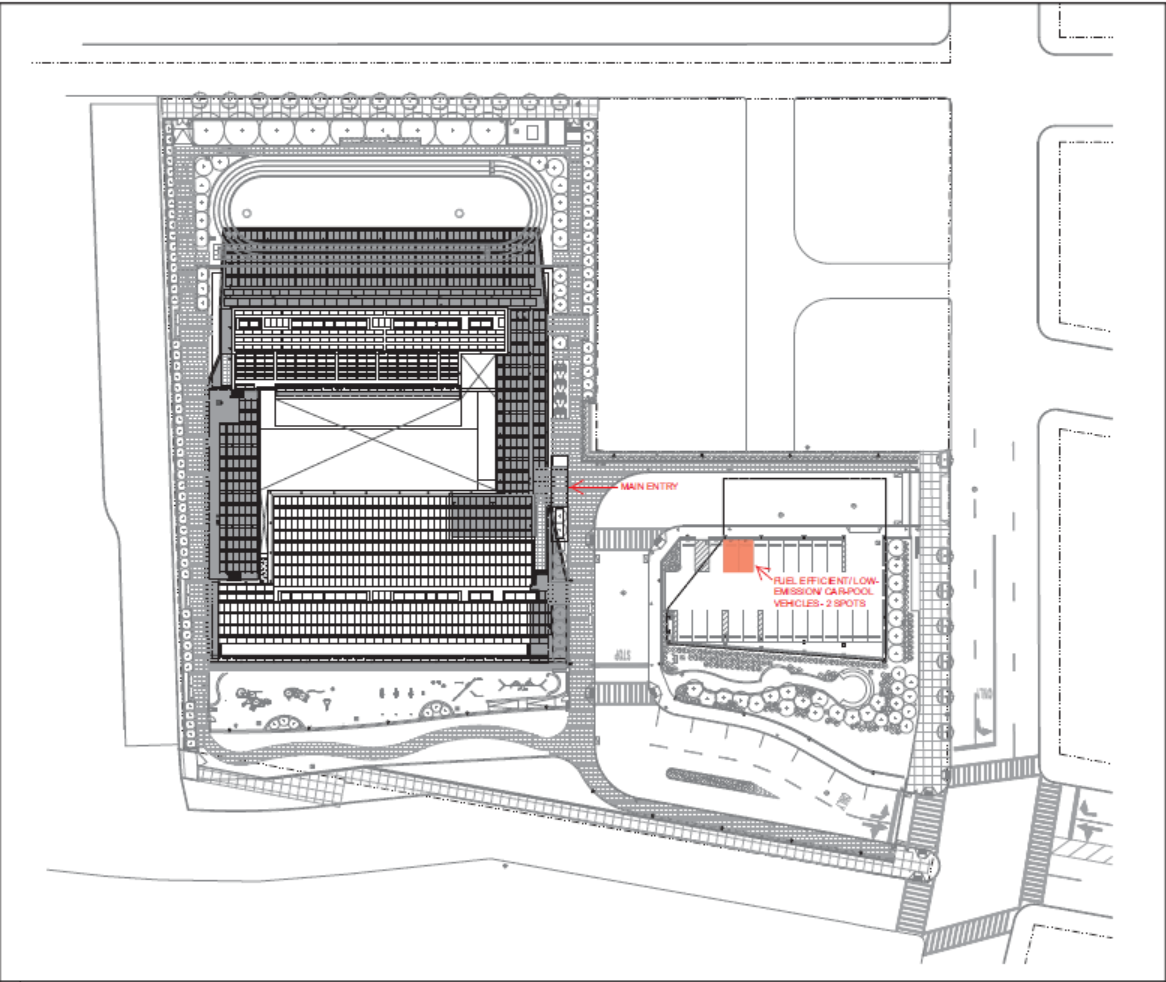 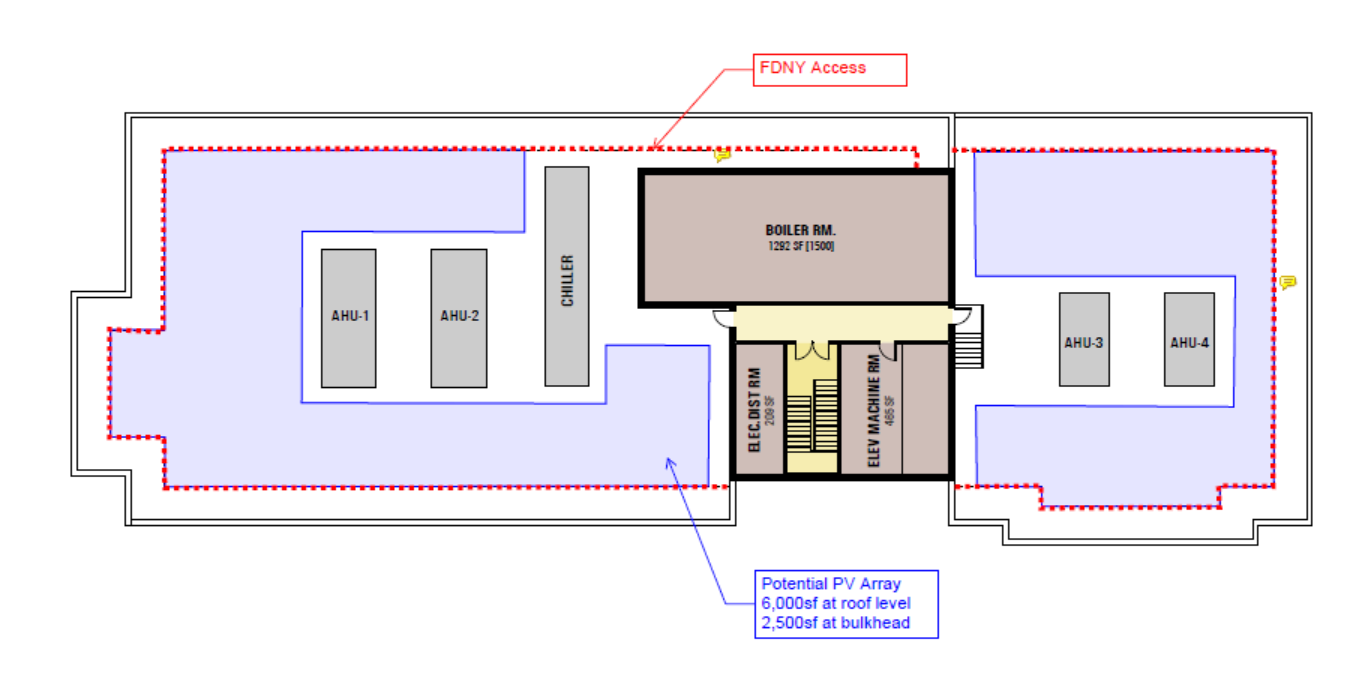 APPENDIX B – PRODUCTION RESULTS[Attach results of any software utilized to estimate energy production. Projects studying the feasibility of solar energy should utilize the PVWatts Calculator, using the following instructions: (https://pvwatts.nrel.gov/).]Step 1: Resource Data- [Enter Address]Step 2: System Info DC System Size (kW): [Enter proposed system size]Module Type: PremiumArray Type: [Fixed (roof mount)]System Losses (%): [14.08]Tilt (deg): [10]Azimuth (deg):  [Enter project specific value based on site/building orientation]Leave Advanced Parameters at software default valuesStep 3: Retail Electricity RateRate Type: CommercialRate ($/kWh): 0.116Project Type [Indicate per the following categories:Capacity: New Construction- New Building, Addition, Annex Substantial Reconstruction of Existing Building including Substantial Work on Building Envelope]Site Area (SF)Building Area (SF)Potential Available Roof Space for Renewable Energy System (SF)Potential Available Site Space for Renewable Energy System (SF)StrategyFeasibleNon-FeasibleRankingMagnitude of CostSolar energy WindClosed-loop biomass*Open-loop biomass*Geothermal energy**Small irrigation power*Municipal solid waste*Qualified hydropower production*Low Energy Intensity Building Target       x      kBTU/SF/yr                                         (Source EUI)Projected Annual Energy Usage       x      kWh/yrOnsite Energy Generating Building Energy Feasibility Study Target Production(10% of Energy Usage)       x      kWh/yrITEM DESCRIPTIONORDER OF MAGNITUDE COSTRENEWABLE ENERGY COSTSTOTAL COSTParameterCost Annual Cost Savings with Renewable Energy System ($/year)Payback Period for Renewable Energy System (years)Annual Cost of Carbon ($/year)ParameterSavingsAnnual Carbon Footprint Reduction       ( MTCO2e)